БІЛОЦЕРКІВСЬКА МІСЬКА РАДА	КИЇВСЬКОЇ ОБЛАСТІ	Р І Ш Е Н Н Явід 27 серпня 2020 року                                                                        № 5846-101-VIIПро припинення терміну дії договору оренди землі від 05 березня 2015 року №12ТОВАРИСТВУ З ОБМЕЖЕНОЮ ВІДПОВІДАЛЬНІСТЮВИРОБНИЧО-ПІДПРИЄМНИЦЬКІЙ ФІРМІ «БІЛА ВЕЖА»Розглянувши звернення постійної комісії з питань земельних відносин та земельного кадастру, планування території, будівництва, архітектури, охорони пам’яток, історичного середовища та благоустрою до міського голови від 07 серпня 2020 року №213/02-17, протокол постійної комісії з питань  земельних відносин та земельного кадастру, планування території, будівництва, архітектури, охорони пам’яток, історичного середовища та благоустрою від 04 серпня 2020 року №217, заяву ТОВАРИСТВА З ОБМЕЖЕНОЮ ВІДПОВІДАЛЬНІСТЮ ВИРОБНИЧО-ПІДПРИЄМНИЦЬКОЇ ФІРМИ «БІЛА ВЕЖА» від 15 лютого  2020  року №1010, відповідно до ст. ст. 12, п. а) ч. 1 ст. 141  Земельного кодексу України, ст. 31 Закону України «Про оренду землі», п.34 ч.1 ст. 26 Закону України «Про місцеве самоврядування в Україні», рішення Білоцерківської міської ради від 03 листопада 2016 року №319-18-VІІ «Про затвердження Генерального плану міста Біла Церква», рішення Білоцерківської міської ради від 23 лютого 2017 року №478-26-VІІ «Про забезпечення ефективного управління землями в адміністративних межах м. Біла Церква», міська рада вирішила:1.Припинити договір оренди землі з ТОВАРИСТВОМ З ОБМЕЖЕНОЮ ВІДПОВІДАЛЬНІСТЮ ВИРОБНИЧО-ПІДПРИЄМНИЦЬКОЮ ФІРМОЮ «БІЛА ВЕЖА» під будівництво та обслуговування об’єктів торгівлі за адресою: вулиця Таращанська, 191А,  площею 0,0428 га з кадастровим номером: 3220489500:02:021:0815,  який укладений 05 березня 2015 року №12  на  підставі підпункту 6.26 пункту 6 рішення міської ради від 19 лютого 2015 року №1407-72-VI «Про оформлення правовстановлюючих документів на земельні ділянки юридичним особам та фізичним особам-підприємцям » та зареєстрований в Державному реєстрі речових прав на нерухоме майно  як інше речове право від 11.03.2015 року №9073792 відповідно до п. а) ч. 1 ст. 141 Земельного кодексу України, а саме: добровільна відмова від права користування земельною ділянкою. 2.Особі, зазначені в цьому рішенні звернутися до управління регулювання земельних відносин Білоцерківської міської ради для укладання додаткової угоди про припинення договору оренди землі від 05 березня 2015 року №12, відповідно до даного рішення, а також оформити інші документи, необхідні для вчинення цієї угоди.3.Особі, зазначені в цьому рішенні, зареєструвати припинення права оренди земельної ділянки в порядку, визначеному чинним законодавством України.4. Контроль за виконанням цього рішення покласти на постійну комісію з питань  земельних відносин та земельного кадастру, планування території, будівництва, архітектури, охорони пам’яток, історичного середовища та благоустрою.Міський голова                                          	                                                     Геннадій ДИКИЙ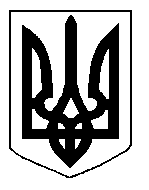 